MİLLÎ EĞİTİM BAKANLIĞI PERSONELİ AYAKTA TEDAVİ BEYAN BELGESİ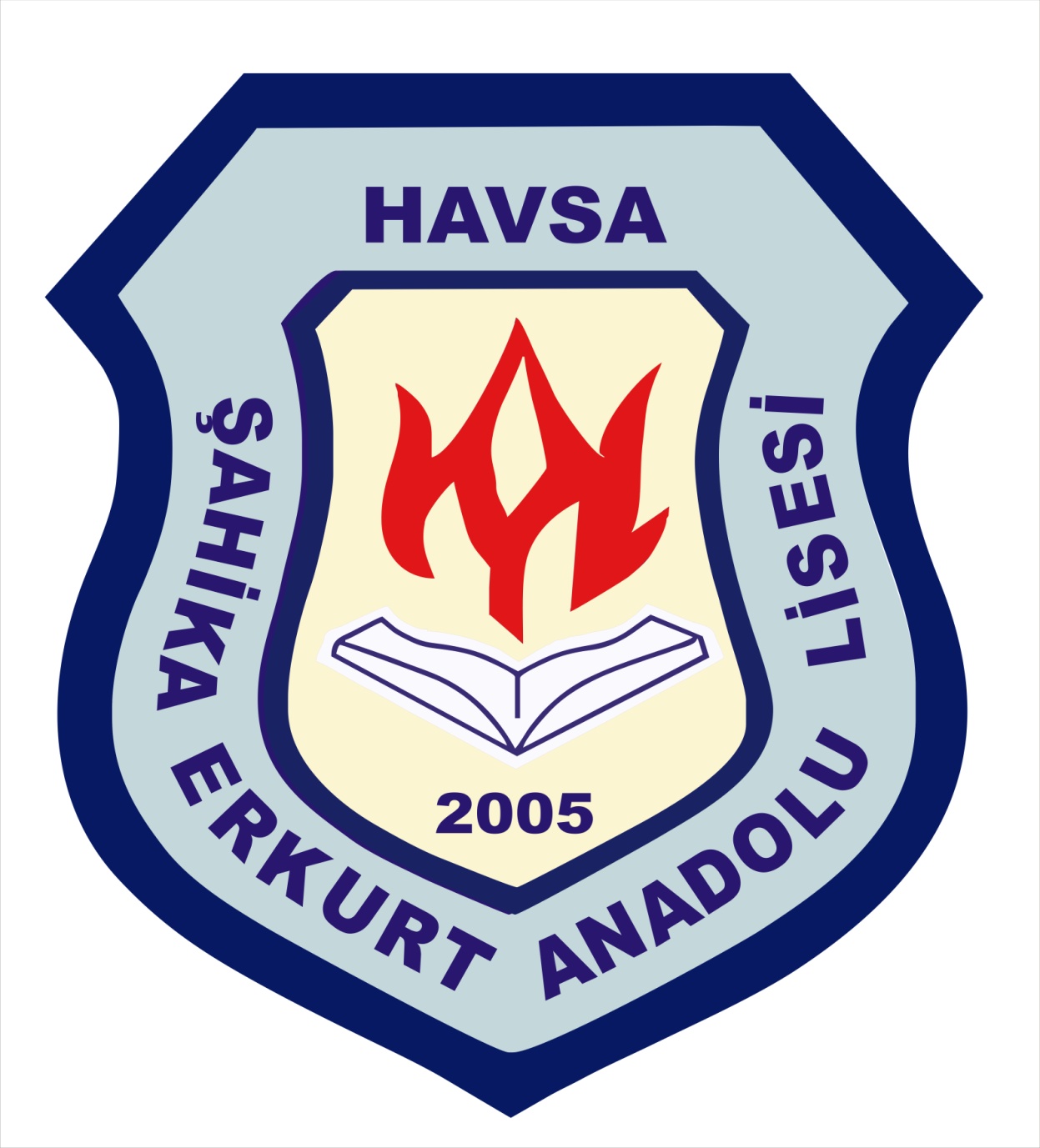  HastanınAdı Soyadı	:…………………………….T.C. Kimlik No:	:…………………………….Tel:	:…………………………….Aile Fertlerinin Yakınlığı	:…………………………….Tedavi Gördüğü Sağlık Kuruluşunun Adı	:…………………………….Sağlık Kurumuna Başvuru Tarihi-Saati	:……/……/.....Ayakta Yapılan Tedavinin Bitiş Tarihi-Saati :……/……/.....Girilmeyen Ders SaatleriYukarıda belirtmiş olduğum sağlık kuruluşunda ayakta tedavi yapıldığını beyan ederim.Adı Soyadı /İmzaMİLLÎ EĞİTİM BAKANLIĞI PERSONELİ AYAKTA TEDAVİ BEYAN BELGESİ HastanınAdı Soyadı	:…………………………….T.C. Kimlik No:	:…………………………….Tel:	:…………………………….Aile Fertlerinin Yakınlığı	:…………………………….Tedavi Gördüğü Sağlık Kuruluşunun Adı	:…………………………….Sağlık Kurumuna Başvuru Tarihi-Saati	:……/……/.....Ayakta Yapılan Tedavinin Bitiş Tarihi-Saati :……/……/.....Girilmeyen Ders SaatleriYukarıda belirtmiş olduğum sağlık kuruluşunda ayakta tedavi yapıldığını beyan ederim.Adı Soyadı /İmza1.DERS2.DERS3.DERS4.DERS5.DERS6.DERS7.DERS8.DERS1.DERS2.DERS3.DERS4.DERS5.DERS6.DERS7.DERS8.DERS